Part II –Production and Control Equipment1 To properly account for power conversion efficiencies, generator set rated capacity shall be reported as the rated capacity of the engine in horsepower, not the kilowatt capacity of the generator set. CertificationCompany Name:   ______________________________________________________________________________I, ___________________________________, hereby certify that the information and data submitted in this application are true and as accurate as possible, to the best of my knowledge and professional expertise and experience. Signed this               day of                                 ,                    , upon my oath or affirmation, before a notary of the State of  __________________________________._______________________________________	_______________________Signature	Date_______________________________________	_______________________Printed Name	TitleScribed and sworn before me on this                day of                                                      ,                       .My authorization as a notary of the State of                                                                expires on the                                   day of                                               ,                            ._______________________________________	_______________________Notary's Signature	Date______________________________________Notary's Printed NameChange Log – Do not submit this page with your application.If you are using a form older than the most current form posted on the website, you are required to incorporate the changes listed. Periodically, AQB will announce when older form versions will no longer be accepted.  Mail Application To:New Mexico Environment DepartmentAir Quality Bureau525 Camino de los Marquez, Suite 1Santa Fe, New Mexico, 87505Phone (505) 476-4300 Fax (505) 476-4375  www.env.nm.gov/aqb Mail Application To:New Mexico Environment DepartmentAir Quality Bureau525 Camino de los Marquez, Suite 1Santa Fe, New Mexico, 87505Phone (505) 476-4300 Fax (505) 476-4375  www.env.nm.gov/aqb Mail Application To:New Mexico Environment DepartmentAir Quality Bureau525 Camino de los Marquez, Suite 1Santa Fe, New Mexico, 87505Phone (505) 476-4300 Fax (505) 476-4375  www.env.nm.gov/aqb Mail Application To:New Mexico Environment DepartmentAir Quality Bureau525 Camino de los Marquez, Suite 1Santa Fe, New Mexico, 87505Phone (505) 476-4300 Fax (505) 476-4375  www.env.nm.gov/aqb 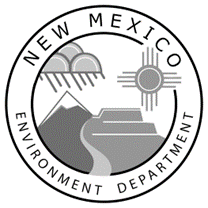 For Department use only:For Department use only:For Department use only:Mail Application To:New Mexico Environment DepartmentAir Quality Bureau525 Camino de los Marquez, Suite 1Santa Fe, New Mexico, 87505Phone (505) 476-4300 Fax (505) 476-4375  www.env.nm.gov/aqb Mail Application To:New Mexico Environment DepartmentAir Quality Bureau525 Camino de los Marquez, Suite 1Santa Fe, New Mexico, 87505Phone (505) 476-4300 Fax (505) 476-4375  www.env.nm.gov/aqb Mail Application To:New Mexico Environment DepartmentAir Quality Bureau525 Camino de los Marquez, Suite 1Santa Fe, New Mexico, 87505Phone (505) 476-4300 Fax (505) 476-4375  www.env.nm.gov/aqb Mail Application To:New Mexico Environment DepartmentAir Quality Bureau525 Camino de los Marquez, Suite 1Santa Fe, New Mexico, 87505Phone (505) 476-4300 Fax (505) 476-4375  www.env.nm.gov/aqb  Approved     DeniedPermit revision number:   Approved     DeniedPermit revision number:   Approved     DeniedPermit revision number:  Mail Application To:New Mexico Environment DepartmentAir Quality Bureau525 Camino de los Marquez, Suite 1Santa Fe, New Mexico, 87505Phone (505) 476-4300 Fax (505) 476-4375  www.env.nm.gov/aqb Mail Application To:New Mexico Environment DepartmentAir Quality Bureau525 Camino de los Marquez, Suite 1Santa Fe, New Mexico, 87505Phone (505) 476-4300 Fax (505) 476-4375  www.env.nm.gov/aqb Mail Application To:New Mexico Environment DepartmentAir Quality Bureau525 Camino de los Marquez, Suite 1Santa Fe, New Mexico, 87505Phone (505) 476-4300 Fax (505) 476-4375  www.env.nm.gov/aqb Mail Application To:New Mexico Environment DepartmentAir Quality Bureau525 Camino de los Marquez, Suite 1Santa Fe, New Mexico, 87505Phone (505) 476-4300 Fax (505) 476-4375  www.env.nm.gov/aqb Reviewed by & date: Reviewed by & date: Reviewed by & date: NSR Equipment Substitution FormUse this form to substitute equipment for 20.2.72 NMAC permits only, and only as authorized by your permit.  Not for use for General Construction Permits (GCPs). This form will be processed as a 20.2.72.219.A NMAC administrative revision. Attach supporting documentation, if applicable.NSR Equipment Substitution FormUse this form to substitute equipment for 20.2.72 NMAC permits only, and only as authorized by your permit.  Not for use for General Construction Permits (GCPs). This form will be processed as a 20.2.72.219.A NMAC administrative revision. Attach supporting documentation, if applicable.NSR Equipment Substitution FormUse this form to substitute equipment for 20.2.72 NMAC permits only, and only as authorized by your permit.  Not for use for General Construction Permits (GCPs). This form will be processed as a 20.2.72.219.A NMAC administrative revision. Attach supporting documentation, if applicable.NSR Equipment Substitution FormUse this form to substitute equipment for 20.2.72 NMAC permits only, and only as authorized by your permit.  Not for use for General Construction Permits (GCPs). This form will be processed as a 20.2.72.219.A NMAC administrative revision. Attach supporting documentation, if applicable.NSR Equipment Substitution FormUse this form to substitute equipment for 20.2.72 NMAC permits only, and only as authorized by your permit.  Not for use for General Construction Permits (GCPs). This form will be processed as a 20.2.72.219.A NMAC administrative revision. Attach supporting documentation, if applicable.NSR Equipment Substitution FormUse this form to substitute equipment for 20.2.72 NMAC permits only, and only as authorized by your permit.  Not for use for General Construction Permits (GCPs). This form will be processed as a 20.2.72.219.A NMAC administrative revision. Attach supporting documentation, if applicable.NSR Equipment Substitution FormUse this form to substitute equipment for 20.2.72 NMAC permits only, and only as authorized by your permit.  Not for use for General Construction Permits (GCPs). This form will be processed as a 20.2.72.219.A NMAC administrative revision. Attach supporting documentation, if applicable.NSR Equipment Substitution FormUse this form to substitute equipment for 20.2.72 NMAC permits only, and only as authorized by your permit.  Not for use for General Construction Permits (GCPs). This form will be processed as a 20.2.72.219.A NMAC administrative revision. Attach supporting documentation, if applicable.NSR Equipment Substitution FormUse this form to substitute equipment for 20.2.72 NMAC permits only, and only as authorized by your permit.  Not for use for General Construction Permits (GCPs). This form will be processed as a 20.2.72.219.A NMAC administrative revision. Attach supporting documentation, if applicable.NSR Equipment Substitution FormUse this form to substitute equipment for 20.2.72 NMAC permits only, and only as authorized by your permit.  Not for use for General Construction Permits (GCPs). This form will be processed as a 20.2.72.219.A NMAC administrative revision. Attach supporting documentation, if applicable.NSR Equipment Substitution FormUse this form to substitute equipment for 20.2.72 NMAC permits only, and only as authorized by your permit.  Not for use for General Construction Permits (GCPs). This form will be processed as a 20.2.72.219.A NMAC administrative revision. Attach supporting documentation, if applicable.Acknowledgements:   I acknowledge that each piece of equipment requested in Table II must be authorized by the current permit. Acknowledgements:   I acknowledge that each piece of equipment requested in Table II must be authorized by the current permit. Acknowledgements:   I acknowledge that each piece of equipment requested in Table II must be authorized by the current permit. Acknowledgements:   I acknowledge that each piece of equipment requested in Table II must be authorized by the current permit. Acknowledgements:   I acknowledge that each piece of equipment requested in Table II must be authorized by the current permit. Acknowledgements:   I acknowledge that each piece of equipment requested in Table II must be authorized by the current permit. Acknowledgements:   I acknowledge that each piece of equipment requested in Table II must be authorized by the current permit. Acknowledgements:   I acknowledge that each piece of equipment requested in Table II must be authorized by the current permit. Acknowledgements:   I acknowledge that each piece of equipment requested in Table II must be authorized by the current permit. Acknowledgements:   I acknowledge that each piece of equipment requested in Table II must be authorized by the current permit. Acknowledgements:   I acknowledge that each piece of equipment requested in Table II must be authorized by the current permit. Part I – General InformationI-A: Company InformationPart I – General InformationI-A: Company InformationPart I – General InformationI-A: Company InformationPart I – General InformationI-A: Company InformationPart I – General InformationI-A: Company InformationPart I – General InformationI-A: Company InformationPart I – General InformationI-A: Company InformationPart I – General InformationI-A: Company InformationPart I – General InformationI-A: Company InformationPart I – General InformationI-A: Company InformationPart I – General InformationI-A: Company InformationAI # (if known):AI # (if known):Permit #:Permit #:Permit #:4-digit SIC code:4-digit SIC code:4-digit SIC code:4-digit SIC code:6-digit NAICS code: 6-digit NAICS code: 1Company name: Company name: Company name: Company name: Company name: Company name: Company name: Company name: Date: Date: 2Facility name: Facility name: Facility name: Facility name: Facility name: Facility name: Facility name: Facility name: Facility name: Facility name: 3Company mailing address: Company mailing address: Company mailing address: Company mailing address: Company mailing address: Company mailing address: Company mailing address: Company mailing address: Company mailing address: Company mailing address: 4Company contact person: Company contact person: Company contact person: Company contact person: Company contact person: Company contact person: Title:Title:Title:Title:5Phone No: Phone No: Fax No: Fax No: Fax No: E-mail:E-mail:E-mail:E-mail:E-mail:6Preparer/Consultant name (if different from above): Address:  Preparer/Consultant name (if different from above): Address:  Preparer/Consultant name (if different from above): Address:  Preparer/Consultant name (if different from above): Address:  Preparer/Consultant name (if different from above): Address:  Preparer/Consultant name (if different from above): Address:  Preparer/Consultant name (if different from above): Address:  Preparer/Consultant name (if different from above): Address:  Preparer/Consultant name (if different from above): Address:  Preparer/Consultant name (if different from above): Address:  7Preparer/Consultant phone:Preparer/Consultant phone:Preparer/Consultant phone:Preparer/Consultant phone:E-mail: E-mail: E-mail: E-mail: E-mail: E-mail: I-B: Current Facility Status I-B: Current Facility Status I-B: Current Facility Status I-B: Current Facility Status I-B: Current Facility Status I-B: Current Facility Status I-B: Current Facility Status I-B: Current Facility Status I-B: Current Facility Status I-B: Current Facility Status I-B: Current Facility Status 1Is this equipment substitution authorized by your 20.2.72 NMAC permit?  Yes NoIs this equipment substitution authorized by your 20.2.72 NMAC permit?  Yes NoIs this equipment substitution authorized by your 20.2.72 NMAC permit?  Yes NoIs this equipment substitution authorized by your 20.2.72 NMAC permit?  Yes NoIs this equipment substitution authorized by your 20.2.72 NMAC permit?  Yes NoIs this equipment substitution authorized by your 20.2.72 NMAC permit?  Yes NoIs this equipment substitution authorized by your 20.2.72 NMAC permit?  Yes NoIs this equipment substitution authorized by your 20.2.72 NMAC permit?  Yes NoIs this equipment substitution authorized by your 20.2.72 NMAC permit?  Yes NoCondition No.: 2The 20.2.72 NMAC construction permit number for this facility is:   The 20.2.72 NMAC construction permit number for this facility is:   The 20.2.72 NMAC construction permit number for this facility is:   The 20.2.72 NMAC construction permit number for this facility is:   The 20.2.72 NMAC construction permit number for this facility is:   The 20.2.72 NMAC construction permit number for this facility is:   The 20.2.72 NMAC construction permit number for this facility is:   The 20.2.72 NMAC construction permit number for this facility is:   The 20.2.72 NMAC construction permit number for this facility is:   The 20.2.72 NMAC construction permit number for this facility is:   3Does this facility have a Title V operating permit (20.2.70 NMAC)?  Yes NoDoes this facility have a Title V operating permit (20.2.70 NMAC)?  Yes NoDoes this facility have a Title V operating permit (20.2.70 NMAC)?  Yes NoDoes this facility have a Title V operating permit (20.2.70 NMAC)?  Yes NoDoes this facility have a Title V operating permit (20.2.70 NMAC)?  Yes NoDoes this facility have a Title V operating permit (20.2.70 NMAC)?  Yes NoDoes this facility have a Title V operating permit (20.2.70 NMAC)?  Yes NoDoes this facility have a Title V operating permit (20.2.70 NMAC)?  Yes NoIf yes, the permit No. is: P-If yes, the permit No. is: P-4Is this a PSD major source?    Yes    No    Unsure.Is this a PSD major source?    Yes    No    Unsure.Is this a PSD major source?    Yes    No    Unsure.Is this a PSD major source?    Yes    No    Unsure.Is this a Title V major source?    Yes     No       UnsureIs this a Title V major source?    Yes     No       UnsureIs this a Title V major source?    Yes     No       UnsureIs this a Title V major source?    Yes     No       UnsureIs this a Title V major source?    Yes     No       UnsureIs this a Title V major source?    Yes     No       UnsureaIs this a major modification under the PSD rules (20.2.74 NMAC)?    Yes      No      UnsureIs this a major modification under the PSD rules (20.2.74 NMAC)?    Yes      No      UnsureIs this a major modification under the PSD rules (20.2.74 NMAC)?    Yes      No      UnsureIs this a major modification under the PSD rules (20.2.74 NMAC)?    Yes      No      UnsureIs this a major modification under the PSD rules (20.2.74 NMAC)?    Yes      No      UnsureIs this a major modification under the PSD rules (20.2.74 NMAC)?    Yes      No      UnsureIs this a major modification under the PSD rules (20.2.74 NMAC)?    Yes      No      UnsureIs this a major modification under the PSD rules (20.2.74 NMAC)?    Yes      No      UnsureIs this a major modification under the PSD rules (20.2.74 NMAC)?    Yes      No      UnsureIs this a major modification under the PSD rules (20.2.74 NMAC)?    Yes      No      Unsure5If Yes or Unsure to any of the answers to questions No. 3 & 5, contact the AQB to see if a pre-application meeting is required.If Yes or Unsure to any of the answers to questions No. 3 & 5, contact the AQB to see if a pre-application meeting is required.If Yes or Unsure to any of the answers to questions No. 3 & 5, contact the AQB to see if a pre-application meeting is required.If Yes or Unsure to any of the answers to questions No. 3 & 5, contact the AQB to see if a pre-application meeting is required.If Yes or Unsure to any of the answers to questions No. 3 & 5, contact the AQB to see if a pre-application meeting is required.If Yes or Unsure to any of the answers to questions No. 3 & 5, contact the AQB to see if a pre-application meeting is required.If Yes or Unsure to any of the answers to questions No. 3 & 5, contact the AQB to see if a pre-application meeting is required.If Yes or Unsure to any of the answers to questions No. 3 & 5, contact the AQB to see if a pre-application meeting is required.If Yes or Unsure to any of the answers to questions No. 3 & 5, contact the AQB to see if a pre-application meeting is required.If Yes or Unsure to any of the answers to questions No. 3 & 5, contact the AQB to see if a pre-application meeting is required.Table II: Regulated Equipment List:  Unit numbering must correspond with the permit unit numbering.  All regulated equipment at this facility shall be listed here regardless whether it is remaining, being retired, or being replaced.  All equipment listed must be authorized by the current permit.  Duplicate this page as necessary.Table II: Regulated Equipment List:  Unit numbering must correspond with the permit unit numbering.  All regulated equipment at this facility shall be listed here regardless whether it is remaining, being retired, or being replaced.  All equipment listed must be authorized by the current permit.  Duplicate this page as necessary.Table II: Regulated Equipment List:  Unit numbering must correspond with the permit unit numbering.  All regulated equipment at this facility shall be listed here regardless whether it is remaining, being retired, or being replaced.  All equipment listed must be authorized by the current permit.  Duplicate this page as necessary.Table II: Regulated Equipment List:  Unit numbering must correspond with the permit unit numbering.  All regulated equipment at this facility shall be listed here regardless whether it is remaining, being retired, or being replaced.  All equipment listed must be authorized by the current permit.  Duplicate this page as necessary.Table II: Regulated Equipment List:  Unit numbering must correspond with the permit unit numbering.  All regulated equipment at this facility shall be listed here regardless whether it is remaining, being retired, or being replaced.  All equipment listed must be authorized by the current permit.  Duplicate this page as necessary.Table II: Regulated Equipment List:  Unit numbering must correspond with the permit unit numbering.  All regulated equipment at this facility shall be listed here regardless whether it is remaining, being retired, or being replaced.  All equipment listed must be authorized by the current permit.  Duplicate this page as necessary.Table II: Regulated Equipment List:  Unit numbering must correspond with the permit unit numbering.  All regulated equipment at this facility shall be listed here regardless whether it is remaining, being retired, or being replaced.  All equipment listed must be authorized by the current permit.  Duplicate this page as necessary.Table II: Regulated Equipment List:  Unit numbering must correspond with the permit unit numbering.  All regulated equipment at this facility shall be listed here regardless whether it is remaining, being retired, or being replaced.  All equipment listed must be authorized by the current permit.  Duplicate this page as necessary.Table II: Regulated Equipment List:  Unit numbering must correspond with the permit unit numbering.  All regulated equipment at this facility shall be listed here regardless whether it is remaining, being retired, or being replaced.  All equipment listed must be authorized by the current permit.  Duplicate this page as necessary.Table II: Regulated Equipment List:  Unit numbering must correspond with the permit unit numbering.  All regulated equipment at this facility shall be listed here regardless whether it is remaining, being retired, or being replaced.  All equipment listed must be authorized by the current permit.  Duplicate this page as necessary.Table II: Regulated Equipment List:  Unit numbering must correspond with the permit unit numbering.  All regulated equipment at this facility shall be listed here regardless whether it is remaining, being retired, or being replaced.  All equipment listed must be authorized by the current permit.  Duplicate this page as necessary.Permitted Equipment ListPermitted Equipment ListPermitted Equipment ListPermitted Equipment ListPermitted Equipment ListPermitted Equipment ListNew Equipment ListNew Equipment ListNew Equipment ListNew Equipment ListNew Equipment ListRequired:   All the equipment listed below is authorized by the permit.Required:   All the equipment listed below is authorized by the permit.Required:   All the equipment listed below is authorized by the permit.Required:   All the equipment listed below is authorized by the permit.Required:   All the equipment listed below is authorized by the permit.Required:   All the equipment listed below is authorized by the permit.Required:   All the replacement equipment listed below meets the replacement requirements of the permit.  “Unchanged” equipment in this New Equipment List does not need Manufacturer, Model, and Capacity info.Required:   All the replacement equipment listed below meets the replacement requirements of the permit.  “Unchanged” equipment in this New Equipment List does not need Manufacturer, Model, and Capacity info.Required:   All the replacement equipment listed below meets the replacement requirements of the permit.  “Unchanged” equipment in this New Equipment List does not need Manufacturer, Model, and Capacity info.Required:   All the replacement equipment listed below meets the replacement requirements of the permit.  “Unchanged” equipment in this New Equipment List does not need Manufacturer, Model, and Capacity info.Required:   All the replacement equipment listed below meets the replacement requirements of the permit.  “Unchanged” equipment in this New Equipment List does not need Manufacturer, Model, and Capacity info.Unit #(from permit)DescriptionManufactureModel No.Capacity(Specify Units1)For Each Piece of Equipment, Check OneDescriptionManufacture Model No.Capacity(Specify Units1)For Each Piece of Equipment, Check OneUnit #(from permit)DescriptionSerial  No.Model No.Capacity(Specify Units1)For Each Piece of Equipment, Check OneDescriptionSerial No.Model No.Capacity(Specify Units1)For Each Piece of Equipment, Check One Existing (unchanged) To be Replaced To be Retired Existing (unchanged) Replacing the same unit number listed at left. Existing (unchanged) To be Replaced To be Retired Existing (unchanged) Replacing the same unit number listed at left. Existing (unchanged) To be Replaced To be Retired Existing (unchanged) Replacing the same unit number listed at left. Existing (unchanged) To be Replaced To be Retired Existing (unchanged) Replacing the same unit number listed at left. Existing (unchanged) To be Replaced To be Retired Existing (unchanged) Replacing the same unit number listed at left. Existing (unchanged) To be Replaced To be Retired Existing (unchanged) Replacing the same unit number listed at left. Existing (unchanged) To be Replaced To be Retired Existing (unchanged) Replacing the same unit number listed at left. Existing (unchanged) To be Replaced To be Retired Existing (unchanged) Replacing the same unit number listed at left. Existing (unchanged) To be Replaced To be Retired Existing (unchanged) Replacing the same unit number listed at left. Existing (unchanged) To be Replaced To be Retired Existing (unchanged) Replacing the same unit number listed at left.Version DateChanges IncorporatedSeptember 7, 2022Older versions of this form will not be accepted after October 11, 2022. November 13, 2023Correct mis-spelled word on page 2